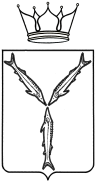 МИНИСТЕРСТВО КУЛЬТУРЫ САРАТОВСКОЙ ОБЛАСТИП Р И К А Зот _______________ 2021 года № _________г. СаратовВ соответствии с Федеральным законом от 18 июля 2011 года 
№ 223-ФЗ «О закупках товаров, работ, услуг отдельными видами юридических лиц», на основании Положения о министерстве культуры Саратовской области, утвержденного постановлением Правительства области от 24 марта 2006 года № 84-П, в связи с принятием решения государственными учреждениями, функции и полномочия учредителя 
в отношении которых осуществляет министерство культуры Саратовской области, проводить закупки товаров, работ, услуг руководствуясь положениями Федерального закона от 5 апреля 2013 года № 44-ФЗ 
«О контрактной системе в сфере закупок товаров, работ, услуг 
для обеспечения государственных и муниципальных нужд» ПРИКАЗЫВАЮ:1. Признать утратившими силу: 1.1. приказ министерства культуры Саратовской области от 16.11.2020 № 01-15/478 «Об утверждении Положения о закупке товаров, работ, услуг государственного учреждения дополнительного образования «Детская школа искусств Краснокутского муниципального района» Саратовской области»;1.2. приказ министерства культуры Саратовской области от 16.11.2020 № 01-15/479 «Об утверждении Положения о закупке товаров, работ, услуг государственного учреждения дополнительного образования «Краснокутская детская художественная школа имени Г.Д. Криворучко»;1.3. приказ министерства культуры Саратовской области от 08.12.2020 № 01-15/528 «Об утверждении Положения о закупке товаров, работ, услуг государственного бюджетного учреждения дополнительного образования «Детская школа искусств» им. В.В. Толкуновой»; 1.4. приказ министерства культуры Саратовской области от 16.12.2020 № 01-15/553 «Об утверждении Положения о закупке товаров, работ, услуг государственного бюджетного учреждения дополнительного образования «Детская школа искусств» города Ершова Саратовской области»;1.5. приказ министерства культуры Саратовской области от 28.12.2020 № 01-15/598 «Об утверждении Положения о закупке товаров, работ, услуг государственного бюджетного учреждения дополнительного образования «Детская школа искусств г. Новоузенска» Саратовской области»; 1.6. приказ министерства культуры Саратовской области от 05.04.2021 № 01-15/168 «Об утверждении Положения о закупке товаров, работ, услуг государственного бюджетного учреждения дополнительного образования «Детская музыкальная школа» п. Горный Краснопартизанского района Саратовской области».2. Отделу организационной работы и информационных технологий организационно – технического управления министерства культуры области (Л.В. Курбатова) опубликовать настоящий приказ на официальном сайте министерства в информационно-телекоммуникационной сети «Интернет» 
и направить его в министерство информации и печати области 
для официального опубликования.3. Контроль за исполнением настоящего приказа оставляю за собой.4. Настоящий приказ вступает в силу со дня его подписания.И.о. министра	Т.В. АстафьеваО признании утратившими силу приказов  министерства культуры Саратовской области 
об утверждении Положений о закупке товаров, работ, услуг государственными учреждениями, функции и полномочия учредителя, в отношении которых осуществляет министерство культуры Саратовской области